Société Mouflet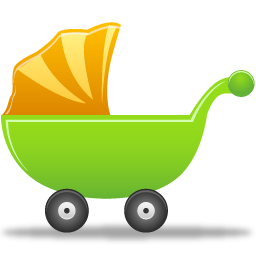 La société Mouflet fabrique plusieurs modèles de landaus. Au cours du mois de janvier, cette entreprise a eu 1000 K€ de charges indirectes réparties ainsi :L’étude du fonctionnement des différents centres a permis d’identifier les taux suivant pour les prestations des centres auxiliaires aux centres principaux :Travail à faire :Représenter dans un schéma les prestations entre les centres en représentant les centres d’analyse et les centre auxiliaires avec 2 couleurs différentes.Effectuer la répartition secondaireCalculer le coût de chaque unité d’œuvreEst-ce que ces calculs auraient été nécessaires si l’entreprise n’avait fabriqué qu’un seul type de landau ?Centres auxiliairesCentres auxiliairesCentres principauxCentres principauxCentres principauxCentres principauxCentres principauxCentres principauxAdmin.EntretienEntretienAchatsAtelier de montageAtelier de finitionAtelier de peintureDistributionTotal après Répartition primaire503030200120260230110Unités d’œuvreKg de MP achetéeNb d’h de MODNb d’h de machineNb d’h de MOD100 K€ de CANb d’UO420 kg139 h138 h2430 h13 200€AchatsAtelier de montageAtelier de finitionAtelier de peintureDistributionAdministration20 %20 %20 %20 %20 %Entretien30 %20 %10 %40 %